Štipendijný program ŽSR na vysokých školáchV školskom roku 2016/2017 ŽSR spúšťajú jedinečný štipendijný program pre študentov Žilinskej univerzity.Ak si študentom  na Žilinskej univerzite na:fakulte prevádzky ekonomiky a dopravy spojov,strojníckej fakulte,fakulte elektrotechniky,stavebnej fakulte,fakulte riadenia a informatiky,máš jedinečnú príležitosť  vstúpiť do štipendijného programu ŽSR v ktorom Ťa podporíme nasledovne:do priemeru 1,5 (vrátane) / 150 EUR mesačne.do priemeru 2,5 (vrátane)/ 120 EUR mesačne.Podmienky zaradenia do štipendijného programu:úspešné absolvovanie zdravotnej prehliadky a psychologického vyšetrenia v poverenom zariadení,študenti všetkých fakúlt Žilinskej univerzity budú môcť vstúpiť do štipendijného programu v 3. ročníku štúdia,študenti Žilinskej univerzity nesmú prekročiť študijný priemer 2,5, podmienka sa vzťahuje na celé obdobie štúdia a pre všetky fakulty.Špecifické podmienky pre študentov PEDaS:študenti PEDaS budú môcť vstupovať do štipendijného programu v ktoromkoľvek ročníku vstupom do kurzu OS 15. Štipendium budú môcť poberať počas kurzu na získanie odbornej spôsobilosti OS 15 a následne OS 19. podmienkou zotrvania v štipendijnom programe je úspešné získanie odbornej spôsobilosti OS 15 a OS 19 (platí len pre študentov PEDaS).Práca u nás má tieto výhody!staneš sa súčasťou stabilnej firmy s dlhoročnou tradíciou,máš možnosť kariérneho rastu,absolvuješ bezplatné pravidelné lekárske prehliadky,budeš pracovať v dynamickom pracovnom prostredí,získaš železničný preukaz na bezplatnú cestu vlakom,môžeš využiť zahraničné cestovné výhody,prispejeme Ti na životné poistenie a dôchodkové sporenie.Žiadosť o prihlásenie do štipendijného programu ŽSR si nájdeš na: www.zsr.sk/ kariera/stipendiumŽiadosť-vzor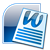 Vyplnenú a podpísanú žiadosť zašli elektronicky na: stipendium@zsr.skAlebo poštou na adresu:Generálne riaditeľstvoOdbor riadenia ľudských zdrojovKlemensova 8813 61 BratislavaV prípade akýchkoľvek otázok nás kontaktuj e- mailom alebo na telefónnych číslach:0904 746 549; 0904 746 551.“Železnice Slovenskej republiky si vyhradzujú právo na posúdenie žiadosti  v lehote 30 dní od dňa doručenia žiadosti o Štipendijný program na ŽSR.“